AWARD WINNERS DUE TO THE ACADEMY BY MAY 1The ODY Award recognizes the commitment to excellence made by an individual who has demonstrated outstanding leadership and service to the profession.Criteria for Selection (Affiliates may develop more detailed criteria to meet their needs.)Member of the Academy of Nutrition and DieteticsActive participation in the national, state, or district association Is a Registered Dietitian or Registered Dietitian Nutritionist or the equivalent in their own country if an international member.Not previously selected for this award in current or any other affiliateDemonstrated leadership, e.g., in legislation, research, education, management, etc., in the Association, community or employmentSelection ProcedureEach affiliate is allowed to select one recipient each year. Affiliates may choose not to participate in the award program. The complete responsibility for the selection of the recipient rests with the affiliate association. The affiliate award chair, affiliate president, or person designated by the state should coordinate the process. Another state officer or person may be designated to coordinate award information/applications for the state if needed.Submission to the Academy ProcedureThe affiliate award chair, affiliate president, or person designated by the state must submit award winners via electronic submission between December 1, 2021 and May 1, 2022 via the following link: https://forms.gle/MtLb6D32RyPKVvGb6. Required data includes: Awardee NameAwardee CredentialsAwardee Academy Member ID numberCertificates will be electronically generated and mailed to the affiliate awards chair, affiliate president, or person designated by the state to then be distributed to the award winner by the affiliate.All other materials, include a duplicate copy of reference letters, should be retained by the affiliateAward RecognitionA certificate of recognition will be sent to the selectees together with a congratulatory letter from the President of the Academy. Recipients attending the Food & Nutrition Conference & ExpoTM (FNCE®) the following fall may pick up a ribbon for their badge at the ribbon booth near registration.The list of recipients for the year will be published in a fall issue of the Journal of the Academy of Nutrition and Dietetics provided information is submitted to the Academy by May 1st. State associations may wish to recognize awardees from their states at state meetings or in state publications.Publicity for affiliate recipients should be handled by the affiliate or district public relations chair.Please direct any questions to affiliateawards@eatright.org. 2022 Outstanding Dietitian of the Year Award (ODY) 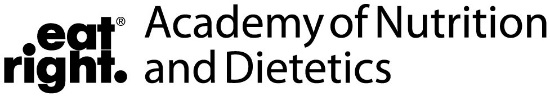 